Annexe 8	Prénom : __________________Entoure les éléments que tu retrouves dans le film. Attention aux intrus !Manger gras et sucré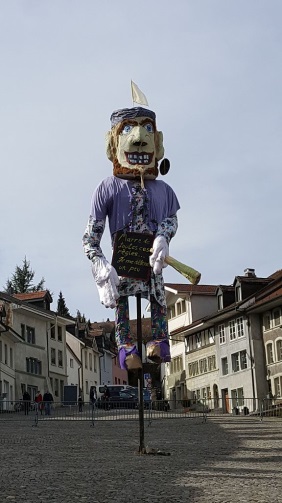 			Renouveau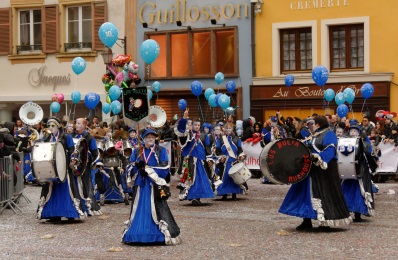 																						Fanfare                                         			NoëlChar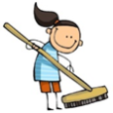                                                                			Carême			Mardi gras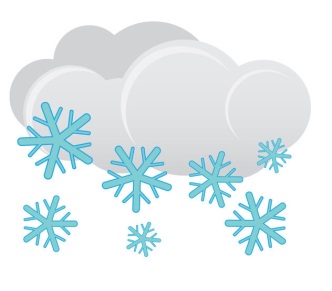  Fête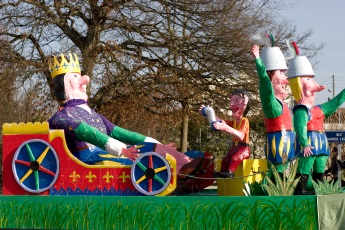 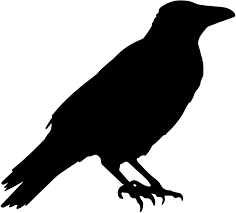 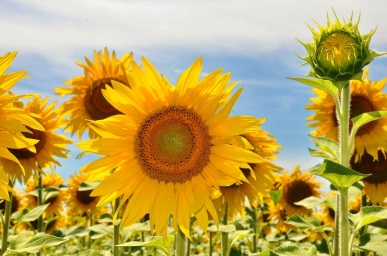 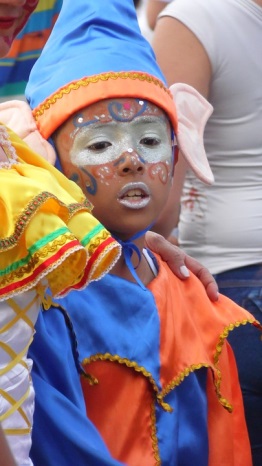 Adieu l’hiver			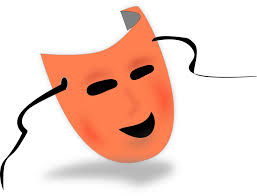 